中燃电子招标采购交易平台CA证书吊销操作指引证书吊销流程图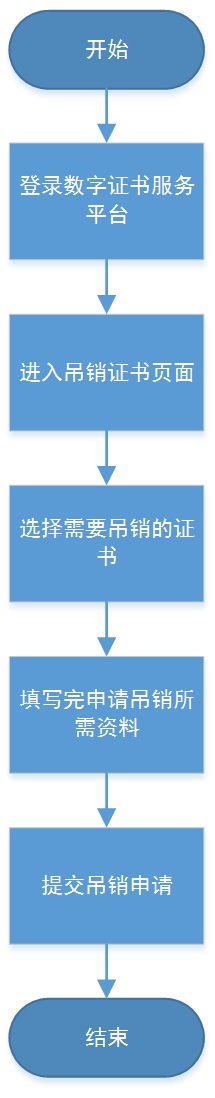 证书吊销流程图证书吊销操作指引登录数字证书服务平台打开浏览器，输入https://zrzbcg.chinagasholdings.com/，进入中燃电子招标采购交易平台首页，点击【数字证书服务】。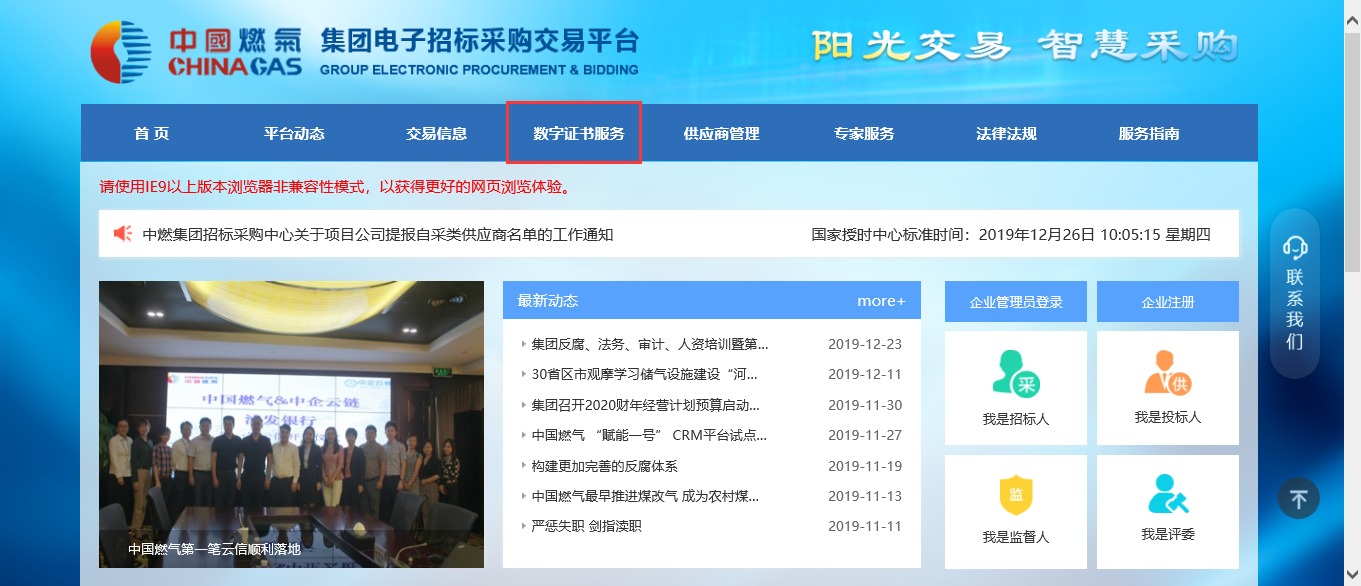 输入登录账号、密码、验证码后，点击【登录】。（该账号、密码为在企业控制台注册时的账号、密码；即登录企业控制台的账号、密码）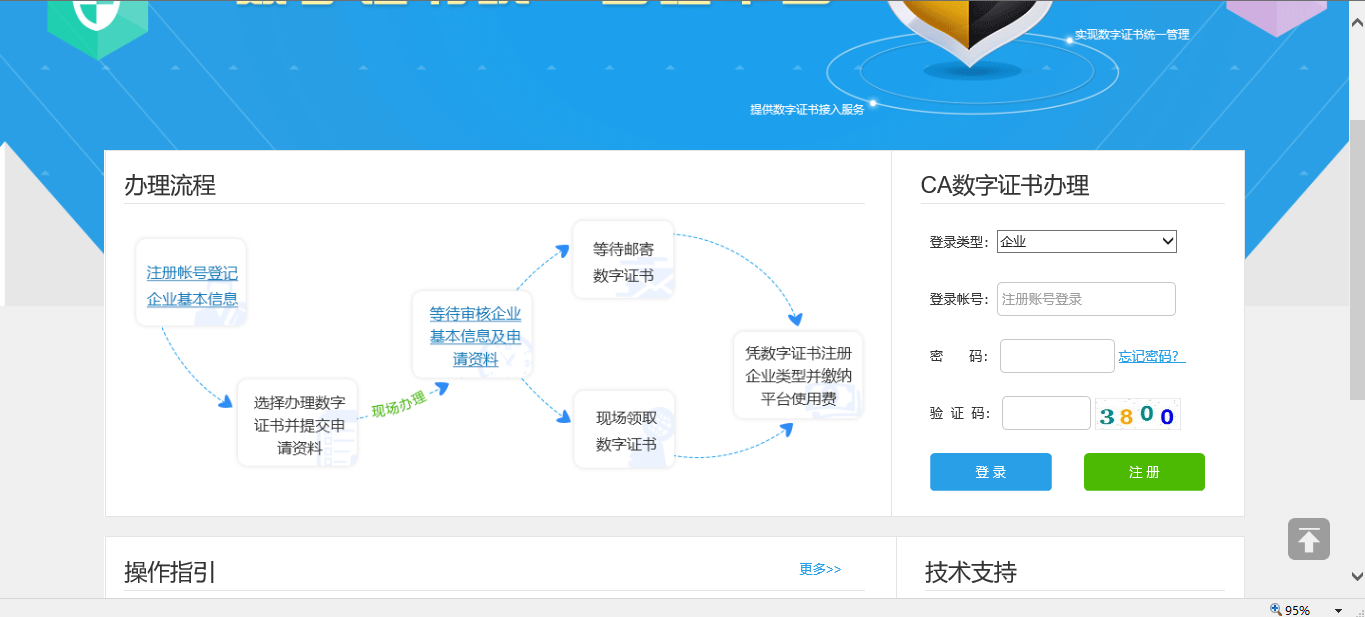 也可通过登录企业控制台，再跳转进入。点击【企业控制台登录】，登录“企业控制台”之后，点击【申请CA】跳转“数字证书管理平台”。吊销申请操作进入“数字证书管理平台”后，点击页面上方的【吊销申请】菜单，进入吊销申请页面。然后点击【选择证书】。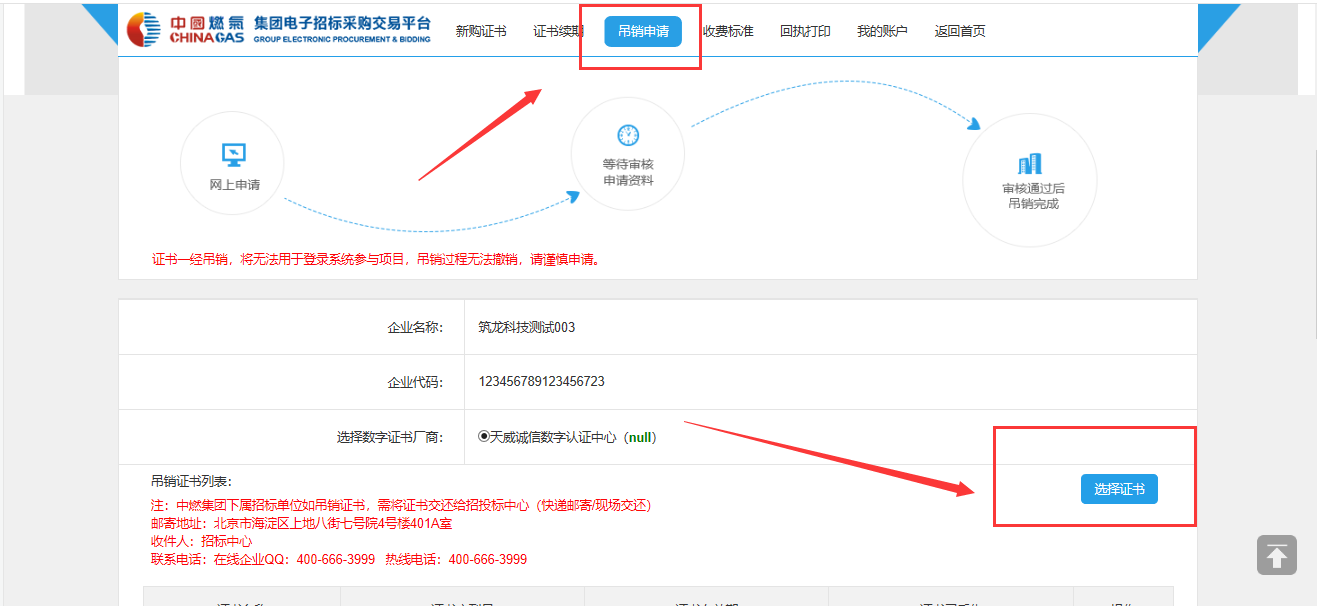 点击【选择】按钮，选择需要吊销的证书，然后点击【确认】。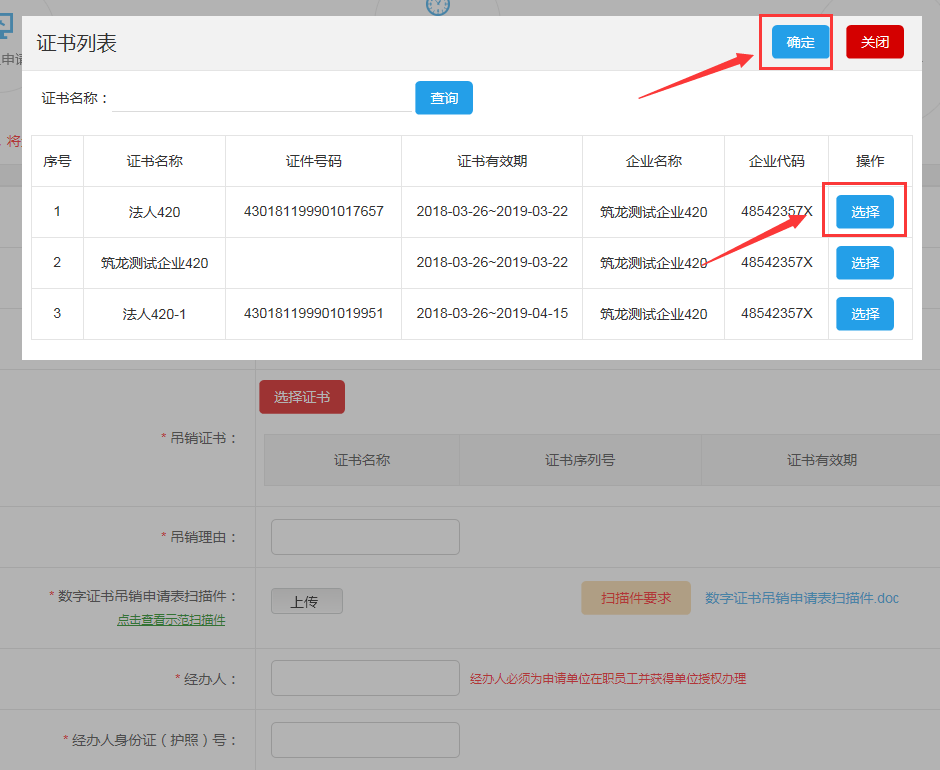 填写完其它信息后，点击【提交申请】。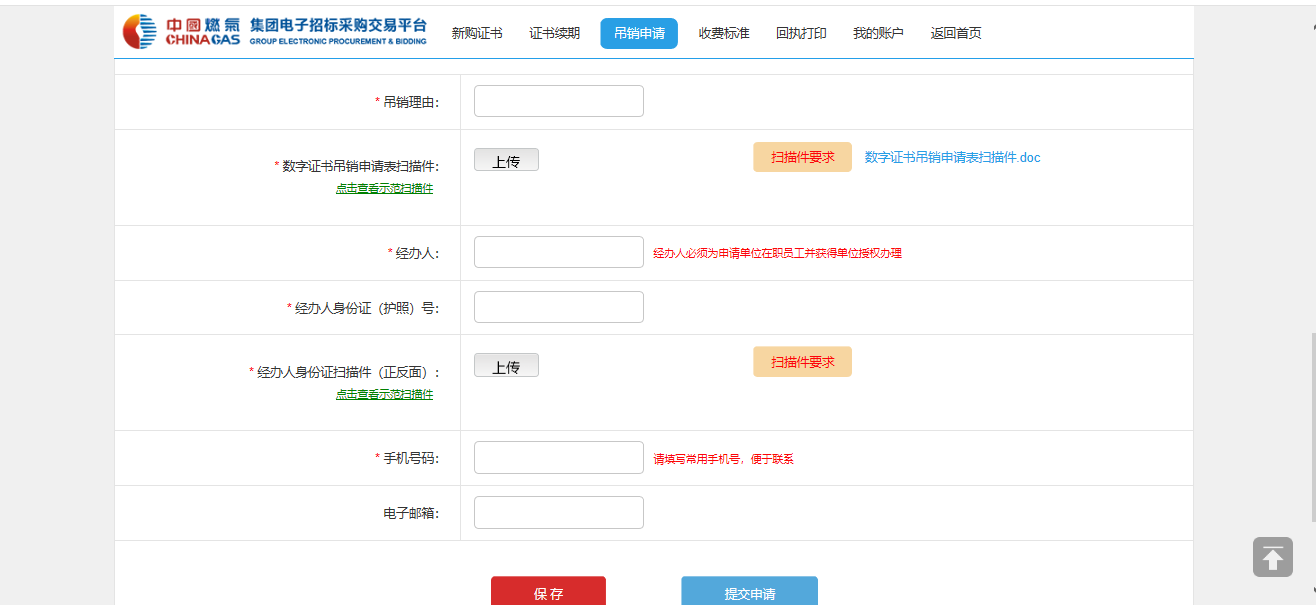 在“确认窗口”点击【确定】进行提交申请。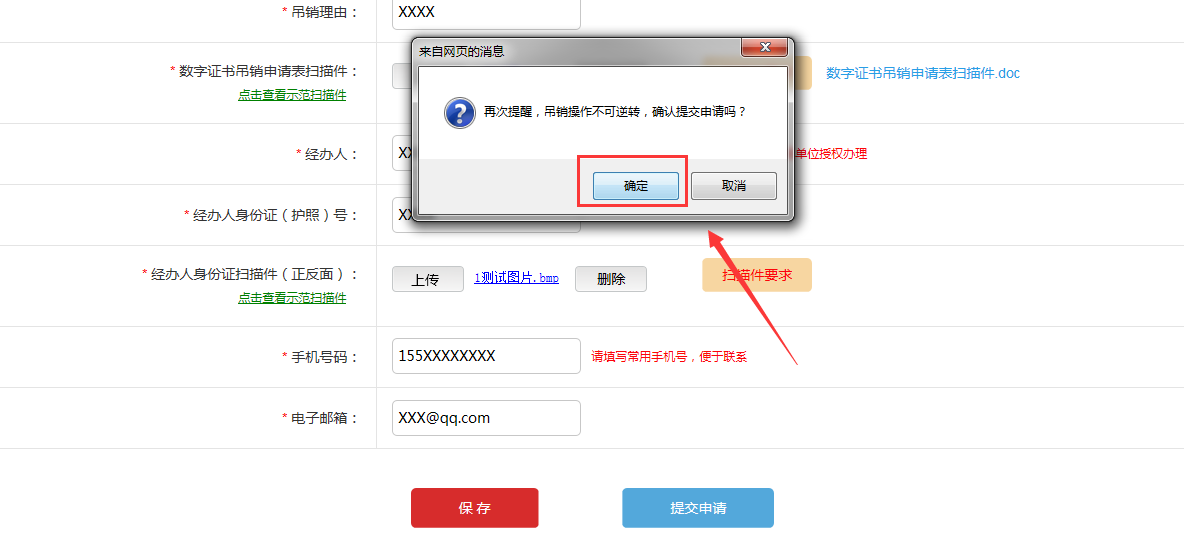 